PERCORSO DI LAVORO PER LO SVILUPPO DEL PROGETTO STRATEGICO DISOTTOBACINO OLONA-BOZZENTE-LURA-LAMBRO MERIDIONALE
REPORT CONSOLIDATO INCONTRI 
STRATEGICI DI AMBITOAprile 2021DOVE SIAMO CON IL PERCORSO DI LAVORO
Dopo lo sviluppo della vision del sottobacino (che è allegata a questo documento), il progetto strategico di sottobacino dell’Olona prosegue con un ciclo di incontri dedicato a declinare, in linea con la vision, le strategie e le azioni che dovranno caratterizzare il PSS. A tal fine vengono realizzati due diversi cicli di incontri: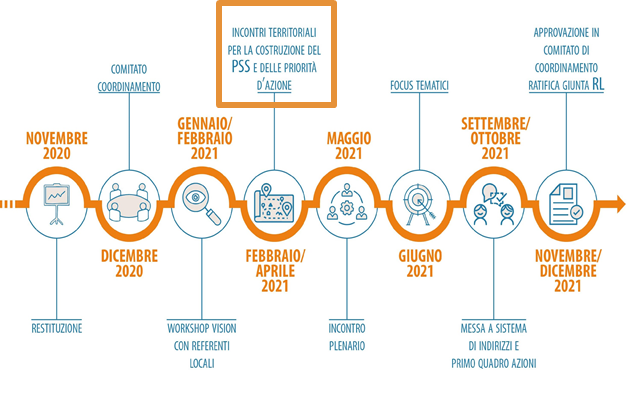 Incontri strategici di ambito: per approfondire azioni e strategie necessarie a realizzare gli obiettivi distintivi della vision per ciascun ambito del sottobacino;Incontri tematici: per approfondire e definire strategie ed azioni legate ai temi che hanno accomunato la vision nei diversi ambiti del progetto PSS. Tutte le strategie e le azioni così identificate devono ovviamente essere in linea con gli obiettivi di fondo del CdF, e cioè il contenimento del rischio idraulico ed il rispetto delle direttive di riferimento (Habitat, Nitrati, Alluvioni ecc)Questo breve report presenta i risultati degli incontri di ambito realizzati online nei giorni 20, 22, 27 e 29 Aprile del 2021.Durante i lavori i partecipanti sono stati invitati a ragionare su due diverse domande:Quale potrebbe essere la strategia del PSS in questo ambito?C’è qualche contributo che questo ambito specifico potrebbe offrire allo sviluppo del PSS?ORIENTAMENTI STRATEGICI PER L’AMBITO BOZZENTE
Quale potrebbe essere la strategia del PSS in questo ambito?Dal lavoro sulla vision per questo ambito è emersa l’esigenza di lavorare per dare più visibilità al fiume, che spesso corre sottoterra o in zone poco accessibili, ed in parallelo di ricucire il rapporto tra parte alta del fiume e i tratti urbani che esso attraversa. Nella discussione è stato ribadito che la zona Nord è una zona in cui il fiume scorre su un territorio di pregio naturale, mentre in quella Sud il territorio che il fiume attraversa è fortemente urbanizzato. Da ciò l’indicazione di seguire due diversi orientamenti strategici per queste aree: Nella parte Nord il focus deve essere sulla conservazione. Esistono diverse zone umide di pregio naturalistico (ad esempio sorgenti Bozzente, risorgive, torbiere, il sistema idrico Fontanile, Gradaluso e Antiga). Inoltre, la parte delle sorgenti e risorgive potrebbe diventare zone di osservazione dell'avifauna, sono zone di passo di uccelli provenienti dall’area alpina. Con il Contratto di Fiume si potrebbe lavorare per collegare tra loro alcune aree naturali di pregio, rendendone una parte accessibile e dedicandone altre alla conservazione. Sarebbe anche importante lavorare alla creazione di una zona di transizione tra la fascia boscata e la zona urbanizzata.  Nella parte Sud il focus principale deve essere sulla fruizione. Nella zona sud sono state realizzate, o in corso di realizzazione, una serie di interventi con una logica multi-obiettivo. Ci sono, ad esempio, alcune vasche di laminazione (Nerviano, Birighello), che sono state progettate in una logica multifunzione e saranno anche luoghi aperti alla comunità ed ospiteranno attività diverse. C’è il progetto Bastaia, dove il Bozzente confluisce in Olona, che interviene di fronte a 3 plessi scolastici in zona cittadina di cerniera con il Parco dei 5 Fontanili (coinvolgendo Legambiente, Comune di Rho, RL, ERSAF). Si potrebbe inoltre valutare la possibilità, ove possibile, di scoprire alcuni tratti del fiume (cfr. nuovo PGT di Rho che prevede la riapertura di un tratto Bozzente in una zona urbana). Sarebbe importante definire i criteri che queste tipologie di interventi dovrebbero avere per essere inclusi nel Contratto di Fiume.  C’è qualche contributo che questo ambito specifico potrebbe offrire allo sviluppo del PSS?Viste le caratteristiche dell’asta fluviale, e la posizione di questo ambito nel sottobacino dell’Olona, la progettualità su questo territorio può offrire al Contratto di Fiume due specifici contributi:Contenimento del rischio idraulico: si deve lavorare per ridurre il rischio, realizzando ove possibili aree naturali di espansione del fiume e promuovendo la diffusione di sistemi di drenaggio urbano sostenibile. Miglioramento della qualità dell’acqua: si deve lavorare per migliorare la qualità dell’acqua del fiume, migliorando i sistemi di depurazione e garantendo una maggior diffusione di sistemi naturali di depurazione delle acque. ORIENTAMENTI STRATEGICI PER L’AMBITO LURA E GUISA
Quale potrebbe essere la strategia del PSS in questo ambito?Nella discussione si è partiti da una considerazione. Il tema sicurezza, declinato nel senso di diffusione di attività criminali, è un tema che non riguarda solo questo ambito né è proprio degli ambiti dei parchi limitrofi ai corsi d’acqua e per essere risolto ha bisogno di essere affrontato in modo sistemico. Sicuramente, sviluppare interventi che rendano più frequentata l’asta fluviale può essere un contrasto a queste attività. Si è anche detto che però c’è anche un tema “sicurezza” legato alla fruizione, ed in particolare alla manutenzione della vegetazione in questi territori, soprattutto nelle aree parco. In alcune zone, infatti, l’accessibilità al fiume è limitata dalla vegetazione caduta o cresciuta troppo. Questo territorio è già ricco di progetti in corso di realizzazione, sia finanziati dalla Fondazione Cariplo che da privati. Sarebbe utile in particolare:ragionare per la creazione all’interno del Contratto di Fiume di un parco lineare, che valorizzi le due aste fluviali definendo i criteri di qualità che dovrebbero avere gli interventi che lavorano in questa direzione.Intervenire per ricucire la frammentazione che il territorio agricolo ha conosciuto, in particolare sul Lura, per la costruzione di alcune infrastrutture viarie. Queste arterie hanno frazionato il terreno agricolo, rendendone meno conveniente la coltivazione su base industriale. Questi territori oggi ospitano prevalentemente piccoli orti urbani, che sono fonte di degrado. Sarebbe utile incentivare nel contratto di fiume interventi che possano lavorare per ricostituire una continuità ecologica sul territorio. Costruire un collegamento est-ovest tra i due fiumi. Storicamente, infatti, si è sempre lavorato di più sulla direttrice nord-sud, mentre sarebbe interessante lavorare per collegare dove possibile le due aste fluviali lungo la direttrice est-ovest. Sarebbe importante promuovere all’interno del Contratto di Fiume interventi che lavorino in questa direzione.C’è qualche contributo che questo ambito specifico potrebbe offrire allo sviluppo del PSS?Viste le caratteristiche di questo specifico ambito, e la presenza di ben due fiumi afferenti al sottobacino dell’Olona, gli interventi realizzati nell’ambito del contratto di fiume potrebbero fornire due specifici contributi al PSS:Contenimento del rischio idraulico: intervenire nella regimazione/riuso degli scoli per evitare infiltrazione nelle aree argillose, che sono presenti soprattutto lungo la Guisa. Promuovere interventi di drenaggio urbano sostenibile, in particolare nelle aree urbanizzate. Miglioramento della qualità dell’acqua: si sta lavorando per migliorare la qualità della depurazione ma anche sui sistemi di drenaggio. ORIENTAMENTI STRATEGICI PER L’AMBITO OLONA
Quale potrebbe essere la strategia del PSS in questo ambito?Riqualificazione aree dismesse: lungo l’asta del fiume Olona sono presenti un gran numero di aree dismesse, oltre che alcuni insediamenti produttivi attivi. Sono aree spesso molto vicine al fiume, la cui presenza ha un grosso impatto sul fiume e la sua morfologia. Per molte di esse da diversi anni si parla di un recupero, e per alcune ci sono anche stati dei progetti. Sarebbe utile definire delle linee guida del Contratto di Fiume per queste tipologie di interventi, immaginando ad esempio:di delocalizzare alcuni di questi impianti per ridare spazio al fiume;di favorire/agevolare delle trasformazioni che permettano anche di rendere più sostenibile la gestione delle acque meteoriche permealizzando il suolo di queste aree, che attualmente confluiscono totalmente nella rete fognaria. Riqualificazione e promozione turistica del territorio: ci sono diversi progetti al momento che lavorano per lo sviluppo turistico di questo territorio. Alcuni guardano con interesse al modello della Ruhr, altri stanno lavorando allo sviluppo di un progetto per la costituzione di un ecomuseo della valle dell’Olona. Altri progetti riguardano la costruzione di percorsi ciclabili che si sviluppano nella direzione nord sud lungo l’asta fluviale, una sorta di greenway dell’Olona che colleghi Milano con il Ticino. Sarebbe utile definire dei criteri per qualificare questi interventi all’interno del contratto di fiume. C’è qualche contributo che questo ambito specifico potrebbe offrire allo sviluppo del PSS?Viste le caratteristiche di questo specifico ambito, e la presenza di ben due fiumi affluenti dell’Olona, gli interventi realizzati nell’ambito del contratto di fiume potrebbero contribuire a due specifici contributi al PSS:Contenimento del rischio idraulico: considerando che il terreno in questo ambito ha mediamente ottime caratteristiche drenanti, sarebbe importante promuovere soluzioni diffuse di drenaggio sostenibile delle acque riducendo in questo modo la pressione sulla rete fognaria. Miglioramento della qualità dell’acqua: si sta lavorando per migliorare la qualità della depurazione, costruendo vasche di prima pioggia e con la messa a norma di sfioratori. L’insieme di questi interventi può contribuire agli obiettivi del PSS. Aree di connessione e reticolo minore: sarebbe utile che il contratto di fiume promuovesse interventi che favoriscano il recupero del reticolo minore e la continuità ecologica. Questi interventi, oltre che avere una ricaduta sull’ambito, contribuirebbero agli obiettivi del PSS.ORIENTAMENTI STRATEGICI SU LAMBRO MERIDIONALEQuale potrebbe essere la strategia del PSS in questo ambito?Tornare a vivere il fiume: in questo ambito sono in corso molti progetti che promuovono lungo l’asta del fiume la costruzione di percorsi ciclabili, sia nell’area del Comune di Milano che a seguire fino a Melegnano.  Sarebbe opportuno che il CdF definisse i criteri di qualità per l’inclusione di questo tipo di iniziative nel suo piano di azioni.Rapporto con le grandi infrastrutture: questo ambito è interessato dalla realizzazione di alcune grandi infrastrutture viarie. C’è una proposta di potenziamento della statale 40, la TEM e la TOEM. Sono progetti che trasformeranno pesantemente il territorio ed avranno un impatto considerevole sul Lambro Meridionale e sui progetti per la sua fruizione. Sarebbe importante che con il CdF monitorasse questi progetti e lavorasse per mitigarne il più possibile gli impatti.  C’è qualche contributo specifico che questo ambito specifico potrebbe offrire allo sviluppo del PSS?Essendo questo ambito quello più meridionale rispetto al sottobacino Olona, è chiaro che il suo contributo agli obiettivi del sottobacino è ridotto.Contenimento del rischio idraulico: c’è uno studio di RL fatto dal Consorzio Villoresi su interventi in questo tratto che propone la realizzazione di una serie di opere per mitigare il rischio alluvioni su alcuni comuni dell’ambito.  Miglioramento della qualità dell’acqua: la gestione del reticolo fognario e il suo rapporto con il corso d’acqua. Va migliorato il sistema dei colatori, lavorando per inserire sistemi di fitodepurazione e volanizzazione in linea, oltre che l'adozione di soluzioni Nature-Based. Aree di connessione e reticolo minore: c’è un tema in queste zone di transizione da urbanizzato denso e agricoltura: il reticolo ha subito negli anni interruzioni e tombinamenti che vanno studiati per valutare possibili riaperture. IL Contratto di Fiume potrebbe lavorare per definire dei parametri per la gestione ottimale del reticolo minore. PROGETTO STRATEGICO DI SOTTOBACINO 
OLONA - BOZZENTE - LURA - LAMBRO MERIDIONALEResoconto incontri sulla 
vision del sottobacinoFebbraio 2021PREMESSA
Questo documento presenta il resoconto degli incontri realizzati sulla vision del sottobacino nel mese di Febbraio 2021. Agli incontri hanno partecipato circa 100 persone in rappresentanza di Comuni, Parchi, gestori servizi idrici, associazioni, tecnici ed esperti del settore. COS’È LA VISION DI SOTTOBACINO
La vision, e il lavoro da noi fatto in questo ciclo di incontri, deve essere inteso in senso dinamico, non statico. L’idea è stata soprattutto quella di avviare una riflessione sulla direzione che si vuole dare al progetto di sottobacino, partendo dai desiderata dei diversi attori coinvolti per arrivare a definire le priorità su cui cominciare a lavorare in una logica di sistema. Siamo partiti dal chiederci come potrebbe essere, in uno scenario pessimistico ed uno ottimistico, il futuro del sottobacino, usando come riferimento il 2040. I risultati di quella discussione ci hanno poi aiutato a identificare le piste di lavoro da presidiare nella costruzione del Progetto Strategico di Sottobacino.   QUESTO DOCUMENTOQuesto documento contiene:La vision consolidata del Sottobacino del fiume Olona, così come elaborata a partire dai risultati degli incontri di vision fatti sui singoli ambiti (Bozzente, Lura e Guisa, Olona, Lambro Meridionale) tenutisi online il 9 e 11 febbraio del 2021;I commenti raccolti alla vision consolidata durante la sua presentazione avvenuta online il giorno 18 febbraio 2021;Il dettaglio dei contributi raccolti in ciascun incontro, così come riorganizzati in funzione dei temi principali emersi durante le discussioni nei diversi incontri. I documenti di lavoro utilizzati durante la conversazione sono consultabili da questo linkLA VISION CONSOLIDATA DEL SOTTOBACINO
OLONA - BOZZENTE - LURA - LAMBRO MERIDIONALEI COMMENTI DEI PARTECIPANTI 
ALLA VISION CONSOLIDATA 
Vi riconoscete nella vision come punto di partenza?Condivido la vision, sono interessanti gli spunti e i 4 ambiti sono ben rappresentati: importante lavorare sui territori e attivare localmente le amministrazioni È un'ottima direzione, l'avete tracciata in modo sintetico ed interessanteColatore Olona (Lambro meridionale): importante prevedere interventi strutturali per evitare futuri allagamenti Il Guisa tocca Novate, Parco della Balossa ed è spesso secco: valutare il coinvolgimento di Novate nel tavolo di lavoro congiunto anche per favorire “interventi verdi” in connessione all’ambito fluvialeSul territorio del Comune di Turate vi è una vasca volano ricca di vegetazione e avifauna, che potrebbe essere valorizzata e resa fruibile. Vorremmo raccogliere indicazioni e strumenti per intervenire.Miglioramento della governance (Lambro Meridionale): "contenimento" della frammentazione amministrativa (ad esempio per quanto riguarda le procedure autorizzative, di competenza di molti enti, anziché uno solo, che spesso non si parlano tra loro). I COMMENTI DEI PARTECIPANTI ALLA
LETTURA DELLA VISION CONSOLIDATA CONSIDERAZIONI GENERALIIl tema legato alla fruizione va sviluppato con cautela. Non si tratta solo di valorizzare dei luoghi, ma poi di lavorare per promuovere quelle cose, facendo comunicazione verso i potenziali utenti attraverso tutti gli strumenti a disposizione: dalle guide turistiche sui percorsi, all’integrazione con gli strumenti digitali di fruizione dei luoghi, ecc.Governance (preferibilmente unitaria) come obiettivo strategico. L'attuale frammentazione dei soggetti che hanno titolo sul governo/gestione del fiume, a livello amministrativo (comune) spesso è di difficile comprensione e l'interfacciarsi con uno dei soggetti titolati non è sempre semplice. Una governance forte consentirebbe di veicolare anche finanziamenti (pensiamo adesso a quelli del recovery plan) per progetti di ampio respiro e scala vastaIl monitoraggio dei sedimenti in corpi idrici superficiali non è attivo, vi sono difficoltà di interpretazione delle norme e si è in attesa di linee guida nazionali (viene effettuato il monitoraggio delle acque)a livello regionale le competenze sull'acqua sono in capo a diversi settori (dalla qualità dell'acqua, alla pianificazione e gestione del rischio alluvionale, al servizio idrico integrato) quindi, una governance unitaria consentirebbe di affrontare anche questi aspetti globalmenteCOSA CONVINCE La capacità del progetto di riuscire a coordinare le trasformazioni in atto sul territorio (ad es la rotonda della Pedemontana alveo Bozzente)il progetto strategico può fornire progettualità per attrarre potenziali finanziabili con fondi europei, regionali, ecc…il CDF è una opportunità di ascolto delle necessità localicondividiamo i temi e apprezziamo la restituzioneattenzione al ritorno economico rispetto le opere che intervengono direttamente sul fiumenelle valutazioni del progetto strategico di sottobacino considerare lo scenario della “scarsità della risorsa idrica”capacità di mettere al tavolo CDF attori diversiproposta di prevedere gemellaggi fra comunità fluviali, ad esempio fra valle Olona e bacino Ruhrcostruire percorsi tematici e di comunicazione sinergici di offerta per la fruizione del sottobacinola formazione rivolta alla comunità e agli stakeholdersle riunioni online facilitano la partecipazione dei differenti soggettila comunicazione verso i fruitori è molto importante. COSA CONVINCE DI MENOdifficoltà a coordinare gli strumenti di governo del territorio delle singole amministrazionigovernance per concretizzare ciò che è sul territorio: come passare dalla teoria alla pratica?capire il livello di successo delle azioni messe in campo fino ad ora per individuare cosa “non ripetere”maggiore capacità decisionale del CFD (nonostante sia un organo con adesione su base volontaria)bonificare i sedimenti inquinati nell’Olona, dovuti alla chiusura di aziende storichecome costruire l’offerta e la comunicazione per rendere fruibili i bacini?fruizione strutturata e compatibile con la vocazione naturalisticaCOME PROSEGUIAMO? (commenti e suggerimenti dei partecipanti)individuare qualcuno/qualcosa che ci rappresenti a livello istituzionale oltre il CDFdefinire un set di azioni strategiche da inserire nel programma di azione del CDF che saranno messe in relazione con eventuali finanziamenti esistenti Influenzare gli strumenti di governo del territorio con elementi emersi dal confronto del CDFmantenere attiva questa modalità di lavoro, con appuntamenti dedicati, per declinare le linee di azione prioritarie fino ad ora emerserafforzare la comunicazione congiunta verso i cittadini, ad es. fornendo un contributo attivo all’iniziativa“Water to me 22 marzo 2021” creare una mailing list/database di contatti di tutti coloro che si occupano del fiume per condividere eventuali problematiche e proposte della comunità continuare a condividere e fare il punto su quanto è stato fatto fino ad ora con il CDFLA VISION DEI SINGOLI AMBITI 
BOZZENTELURA e GUISA OLONALAMBRO MERIDIONALEINCONTRI TEMATICIINCONTRI DI AMBITOINCONTRI DI AMBITOGovernanceAccessibilità e fruizioneQualità e portata dell’acqua VegetazioneRapporto fiume territorioFormazione, educazioneBOZZENTEvisibilità del fiumericucitura tra parte alta e urbana GovernanceAccessibilità e fruizioneQualità e portata dell’acqua VegetazioneRapporto fiume territorioFormazione, educazioneGUISA E LURASicurezza del territorio intorno al fiume GovernanceAccessibilità e fruizioneQualità e portata dell’acqua VegetazioneRapporto fiume territorioFormazione, educazioneOLONARi-costruire il rapporto tra comunità e fiume, costruire sviluppo turistico intorno al fiume, recuperare le aree dismesse GovernanceAccessibilità e fruizioneQualità e portata dell’acqua VegetazioneRapporto fiume territorioFormazione, educazioneLAMBRO MERIDIONALETornare a vivere il fiumeRapporto con l’agricoltura Rapporto con le grandi infrastruttureBOZZENTEvisibilità del fiumericucitura tra parte alta e urbana GUISA E LURASicurezza del territorio intorno al fiume OLONARi-costruire il rapporto tra comunità e fiume, costruire sviluppo turistico intorno al fiume, recuperare le aree dismesse LAMBRO MERIDIONALETornare a vivere il fiumeRapporto con l’agricoltura Rapporto con le grandi infrastruttureGovernance Rafforzamento della funzione di indirizzo e coordinamento del Contratto di FiumeIl contratto di fiume è strumento di indirizzo e gestione unitaria del sottobacino e di raccordo con gli enti sovraordinatiPartecipano al contratto di fiume tutti gli attori che “contano” - cioè tutti i soggetti forti che hanno effettivamente la possibilità di renderlo efficaceGovernance Programmazione in una logica multi-obiettivoCi si muove in una logica multi-obiettivo, superando i perimetri amministrativiProgrammazione congiunta di attività come manutenzione, monitoraggio, ecc. Governance Riconoscimento del contratto di fiume rispetto ad altri strumenti di programmazione territorialeGli strumenti urbanistici riconoscono il corridoio fluvialeIl contratto di fiume è elemento unificanteAccessibilità e fruizioneRidare visibilità al fiume I fiumi sono parte integrante del paesaggioMigliorata accessibilità ai fiumiIl fiume è tornato visibile alle comunità localiAccessibilità e fruizioneFruibilità del fiume La popolazione frequenta e vive i fiumi in sicurezzaSentieri e piste ciclabili lungo le aste fluvialiLuoghi di attrazione (zone umide, parchi..)Accessibilità e fruizioneManifestazioni ed eventiOrganizzazioni di grandi manifestazioni, concerti ed eventi culturali Calendario comune dei (piccoli) eventi (facciamoci abbracciare dal fiume)Qualità dell’acqua Raccolta acque piovaneDiffusione di soluzioni nature-basedDiffusione di sistemi di drenaggio urbano sostenibileQualità dell’acqua DepurazioneEfficientamento dei depuratori e adeguamento limiti di scarico al regime idrico dei corsi d’acquaIncremento della capacità di autodepurazione dei corsi d’acqua Qualità dell’acqua Qualità e portata acquaMigliorata la qualità dell’acqua (balneazione)Aumentata e regolarizzata la portata grazie ad interventi coordinatiCollaborazione di agricoltori ed imprese al raggiungimento degli obiettivi di buona qualità e portata regolareSistema di bacino per monitoraggio e segnalazioneVegetazioneRinaturalizzazione delle spondeGestione coordinata delle rinaturalizzazioniRinaturalizzazione sponde con piante autoctone grazie alla protezione e ricostituzione di habitat fluvialiNei corsi d’acqua sono tornati - tra gli altri -  anatre, pesci e gamberiCreazione di corridoi ecologici trasversali per collegare le diverse aste fluvialiDiffusione di aree di pregio naturalistico (ex cave, zone umide)Rapporto fiume e territorioDare spazio al fiumeIn diverse aree del sottobacino il fiume è tornato ad esondare quando necessarioPresenza di aree di esondazione naturale (zone umide, aree di pertinenza ecc.) e di aree di esondazione controllata (vasche di laminazione)Rapporto fiume e territorioRiconnettere territorio e fiumeIl fiume come elemento di ricucitura del territorio con gli elementi naturali ma anche del patrimonio storico, culturale ed industriale (edifici dismessi)Tutti gli interventi fatti lungo i fiumi promuovono la connessione tra fiume e territorioDove necessario, grandi interventi infrastrutturali (strade, rotonde ecc.) sono realizzati rispettando i fiumi e le loro esigenzeIl fiume è riconnesso al reticolo minoreRapporto fiume e territorioIl fiume come risorsa del territorioIl fiume è elemento del capitale naturale e fattore di sviluppo.Il fiume ed il reticolo minore sono tornati ad essere utilizzati per fini irriguiAttorno al fiume si è diffusa un’agricoltura biologica, la filiera corta e l’agricoltura di prossimità sono parte del sistema locale di offerta – la valle dell’OlonaI beni storici, le risorse naturali, le produzioni locali sono messe in rete in una logica di ecomuseo Il fiume è un luogo di attrazione, è diffuso il cicloturismoConsapevolezza, formazione, educazioneFormazione specialisticaÈ cambiato il modo di agire sul territorioI progettisti sono diventati consapevoli della centralità della risorsa acqua come elemento progettualeConsapevolezza, formazione, educazioneEducazione e divulgazioneSi è investito nel promuovere un cambiamento culturale: i cittadini sono tornati a rispettare, proteggere ed amare il fiumeMaggiore comunicazione verso le comunità che sono coinvolte nella co-progettazione delle opereLa scuola ha educato gli studenti sui valori del territorio e dell’ambienteLE PECULIARITÀ DI CIASCUN AMBITOLE PECULIARITÀ DI CIASCUN AMBITOBOZZENTEvisibilità del fiumericucitura tra la parte alta e quella che corre nei territori urbanirilevanza di alcuni interventi come le vasche di NervianoGUISA E LURASicurezza nella fruizione del territorio intorno al fiume (zona delle sorgenti)Rilevanza di alcuni interventi come le vasche di laminazione di Lomazzo per la fruizione o quelle di Cesate e Garbagnate come elemento di regolazione della qualità e portata delle acqueOLONAImportanza degli eventi per costruire il rapporto tra comunità e fiumeSiamo una piccola RUHRIl fiume come occasione di sviluppo turisticoLAMBRO MERIDIONALETornare a vivere il fiumeRapporto con l’agricoltura Rapporto con le grandi opereGovernance del cdfRafforzamento della funzione di indirizzo e coordinamento del Contratto di FiumeIl contratto di fiume ha una struttura giuridica e coordina le attività nell'alveo e fuori da essol'autorità idraulica fa parte del contratto di fiumeCDF come elemento di unione per sollecitare le PAi parchi non servono più - superata la visione che solo il parco si occupa del territorio gli enti di frontiera dialogano tra di loro e con la Regionecoinvolgimento attivo degli amministratori per cambiare realmente la situazionecontinuità di indirizzi che resta anche con il cambio di governo delle amministrazioniGovernance del cdfProgrammazione in una logica multi-obiettivonecessità di realizzare un masterplan organizzato in macroazioni con una visione integrata della gestione della risorsa idrica che supera perimetri amministrativi e competenzeprogrammazione delle attività di manutenzioneesigenza di dare multi-obiettivi agli interventi proposti dalla Regione, come occasione di riqualifica del territoriocreato un data center per scambio dati anche relativi a previsioni metereologiche il coordinamento dei nuclei di protezione civile fa interventi di manutenzione coordinata mirateGovernance del cdfCogenza del contratto di fiume rispetto ad altri strumenti di programmazione territorialeIl fiume vincola piani regolatori e PGTCDF come elemento legislativoAccessibilità e fruizioneRidare visibilità al fiume risolto lo stacco netto tra torrente nascosto nel bosco e poi sbuca subito in un contesto urbanoil Bozzente esiste di nuovo, è diventato visibilela gente che vive sul territorio conosce il fiume e lo riconosceAccessibilità e fruizioneFruibilità del fiume sentieri fruibili sugli argini e nell'intorno a Rho c'è il parco della Bastaia (e l’area umida della Bastaia), tra Bozzente e Olona, come luogo di fruizione e per eventuale esondazione (con finanziamento regionale)realizzati percorsi lenti con mezzi ad energia elettricaAccessibilità e fruizioneManifestazioni ed eventiFestival delle acque (cultura e eventi all'interno di un sistema recuperato)Qualità dell’acqua Raccolta acque piovanecontenimento e sfioratori con soluzioni nature baseddrenaggio urbano sostenibilela portata del Bozzente resta ridotta e ciò rende difficile una buona qualità biologica del fiumeil Parco Pineta è opera di regimentazione idraulicaQualità dell’acqua Depurazioneil depuratore di Rescaldina è stato dismessoQualità dell’acqua Qualità e portata acquasuperato inquinamento del fondo del Bozzente e dell'Olonaacque gialle eliminateVegetazioneRinaturalizzazione delle spondespecie aliene il poligono del Giappone e il luppolo giapponese non sono più sul torrentenelle acque ci sono anatre e pescifauna e flora rigogliosa e spunto per visite guidate delle scuolezone di forestazione che collegano i vari baciniQuerco Carpineto: è tornata la vegetazione originale in alcune areeRapporto fiume e territorioDare spazio al fiumel'acqua è gestita bene, tutto il paesaggio è attento all'acqua è stato riqualificato grazie a questo piccolo torrente l’area di laminazione di Nerviano è molto verde, con coltivazioni agricole e percorsi ciclabili ed ha una presenza costante di agricoltori e cittadini (si fa didattica nelle vasche di laminazione come a Nerviano)la vasca di laminazione di Uboldo realizzata nella minicavail fiume non è più un problema - può esondare dove desideraci sono zone umide che garantiscono il deflusso minimo vitale, realizzate con finanziamenti regionaliRapporto fiume e territorioRiconnettere territorio e fiumericucito il rapporto tra parte boscata e urbana del fiumetessuti urbano e agricolo ricucitiil paesaggio è migliorato anche fuori dei Plisla parte alta del corso il Bozzente è un punto di pregio del territorio il Parco Pineta e il Bosco di Rugareto sono collegatinon si è realizzato “il rotondone” della pedemontanaTurate (Limido, Cislago, ecc.): formazione di un nuovo parco (su territori agricoli) su richiesta delle associazioni localila parte alta del Bozzente e le vasche danno un nuovo rapporto con il territorioparti sorgive da tenere in considerazione ridotto consumo di suoloRapporto fiume e territorioIl fiume come risorsa del territoriorecupero delle acque del reticolo minore per utilizzo a fini irrigui - il sistema torna alle originiil complesso Bozzente - Fontanile di Tradate e Gradaluso sono diventati centrali sul territorio e vengono trattati complessivamente l’agricoltura biologica è incentivata e legata alla fruizione turistica del territorioConsapevolezza, formazione, educazioneFormazione specialisticail team tecnico ha migliorata l'attività di formazione iniziata nel 2020 (ora rivolta anche alle scuole)"acqua elemento progettuale": non ci sono più progettisti che disegnano piazze impermeabilizzate e piatteÈ cambiato il metodo di lavoro, il fiume non è più un problemaConsapevolezza, formazione, educazioneEducazione e divulgazionemaggiore comunicazione verso la comunità: i cittadini conoscono la differenza tra allagato ed infiltranteveicolare lo stimolo al cambiamento culturale: ogni singolo cittadino deve rispettare conservare il fiume e il suo ambitoGovernance del cdfRafforzamento della funzione di indirizzo e coordinamento del Contratto di Fiumegli enti agiscono non per obblighi ma per volontàmaggiore chiarezza su autorità e chi opera sui fiumiGovernance del cdfProgrammazione in una logica multi-obiettivoè consolidato il percorso di decisione delle grandi operecollaborazione degli entigrandi investimenti sulle reti che garantiscono una manutenzione costante il presidente del Parco del Lura ha coordinato positivamente il rapporto tra gli enti e le istituzioni interventi pilota di riqualificazione sono stati estesi anche con contributi il comune di Saronno, l’ente parco del Lura e la regione hanno lavorato molto bene insieme Governance del cdfCogenza del contratto di fiume rispetto ad altri strumenti di programmazione territorialegli strumenti urbanistici riconoscono il corridoio fluviale superamento della logica dei confini amministrativiAccessibilità e fruizioneRidare visibilità al fiume il torrente e le vasche sono così belle che tutti vogliono visitarloAccessibilità e fruizioneFruibilità del fiume la maggior frequentazione delle sorgenti ha fatto migliorare la sicurezza delle zonepista ciclopedonale lungo tutto il Luracollegamenti ciclabili tra Lura, il territorio e la comunitàciclovia del Lura (Como - MIlano) parte della ciclabile Londra - Brindisicontinuità fruizioneAccessibilità e fruizioneManifestazioni ed eventiQualità dell’acqua Raccolta acque piovaneinterventi pilota di drenaggio urbano sostenibilevasche di prima pioggia sugli sfioratori drenaggio delle acque meteoriche (sia sul pubblico che sul privato: tetti verdi, sistemi di raccolta diffusa, parcheggi drenanti)Qualità dell’acqua Depurazionemigliorati i depuratori che danno la portata d'acquaautodepurazione dell'acqua da parte del Luradepurazioni e reti di drenaggio funzionano beneadeguamento dei limiti di scarico depuratori e di drenaggio urbanoQualità dell’acqua Qualità e portata acquale vasche di Cesate e Garbagnate hanno migliorato la quantità e qualità dell'acqua del Guisaimportanza di lavorare sulla qualità delle acquemaggior coinvolgimento di attività agricole e produttive nella gestione del paesaggio e per il miglioramento della qualità delle acquetorrente Lura ben monitorato soprattutto in punti di criticità particolarec'è un sistema di bacino di segnalazione, sorveglianza e di controllo più efficienteVegetazioneRinaturalizzazione delle sponderidare habitat a specie che sono tornate a vivere lungo il fiumericco di biodiversità grazie alla riqualificazione delle cave e delle aree di pregio naturalisticoil Lura è un corridoio ecologico di collegamento tra Milano e le alpila vegetazione spondale è più autoctona e meno invasa da specie alieneRapporto fiume e territorioDare spazio al fiumevasche di laminazione di Lomazzo sono un grande successo e una risorsa per la comunitàSono stati finanziati interventi di grande impatto (ad es. vasche di laminazione a Lomazzo)decostruzione - delocalizzazione delle industrie vicino al torrentela Regione ha acquistato le aree di pertinenza fluviale che sono riboscate e usate anche come zona di esondazioneRapporto fiume e territorioRiconnettere territorio e fiumeNella zona di Albiolo scoperto habitat interessanteLe cave dismesse sono state recuperate con una forte componente ambientaleriscoperta del patrimonio storico culturalel’intervento dei privati nell'area della ex alfa romeo (Garbagnate Lainate Arese) ha permesso lo sviluppo di una zona dedicata a parco sono state creati parcheggi scambiatori alle porte del parco per facilitare l'accesso (permesso solo con mobilità sostenibile) il consumo di suolo è stato ridotto, è aumentata la tutela del territorioRapporto fiume e territorioIl fiume come risorsa del territorioil paesaggio è ricco di biodiversità e di agricoltura di prossimità (esito di 15 anni di food policy - PAC, PSR, ecc.)ricevuto un cospicuo finanziamento su transizione verde processi di economia circolare la protezione civile, i gruppi locali, gli agricoltori/produttori collaborano in armonia grazie a processi che generano economia (gestione di aree demaniali e di controllo sul territorio)Consapevolezza, formazione, educazioneFormazione specialisticaConsapevolezza, formazione, educazioneEducazione e divulgazionele persone si occupano in prima persona della pulizia del fiumela scuola è elemento fondante per educare gli studenti sui valori del territorio e dell'ambienteconsapevolezza della comunità (cittadini, imprese, agricoltori, ecc.) rispetto i temi legati al fiume/bacinoGovernance del cdfRafforzamento della funzione di indirizzo e coordinamento del Contratto di Fiumeil contratto di Fiume diventa lo strumento operativo per recepire ma anche coordinare un piano di gestione territoriale globaleil contratto di fiume è lo strumento di coordinamentovi è un unico interlocutore che "smista" le varie problematiche del fiume agli enti predisposti vi è un unico interlocutore che si occupa dei finanziamenti e li attua con logica sistemica e di area vastaGovernance del cdfProgrammazione in una logica multi-obiettivodialogo tra le istituzioni, senza confini amministrativiParco Pineta interlocutore principaleunione dei PLIS come unico gestore-interlocutoresussidiarietà come modo di lavorare comuneapproccio meno tecnico e più armoniosointensificazione delle reti di controllipiano gestionale di assestamento che valorizza tutte le funzioni del bosco (protezione idraulica, produzione di legname, paesaggio e turismo, ecosistemica, ecc...).istituito un consorzio forestale (gestione delle microproprietà)Realizzazione di progetti ad ampio respiro, con finanziamenti europei e transfrontalieri (es. Interreg). Riqualificazione delle cartiere (es. Vita-Mayer).vinto un bando di finanziamento per la mobilità sostenibile (House Ambrosetti e Confartigianato): viene riqualificata una scuola come sede del  centro della mobilità sostenibile dell’ambito fluvialeGovernance del cdfCogenza del contratto di fiume rispetto ad altri strumenti di programmazione territorialesi pianifica in modo comune ed il contratto di fiume è il fattore unificanteAccessibilità e fruizioneRidare visibilità al fiume il fiume è parte integrante del paesaggioAccessibilità e fruizioneFruibilità del fiume il fiume è fruibile/ambito di vita: con zone umide (stile Rho e Parabiago) e c'è un indotto economicorete ciclabile interconnessa con bici elettriche, tpl e mobilità sostenibile (completata la ciclabile Castellanza-Mendrisio)Ottimo accesso già nel 2021 a Solbiatevalorizzato il collegamento EST-OVEST (asse dell'Olona verso il lago maggiore e il Ticino: area MAB oltre che verso Como e la Svizzera)Accessibilità e fruizioneManifestazioni ed eventiuna grande festa sul fiume (una settimana di eventi)farsi abbracciare dal fiume con piccole iniziativesul fiume si fanno eventi musicalisviluppata la parte culturale, nel 2040 c'è un programma culturale sul fiumeQualità dell’acqua Raccolta acque piovanesistema idrico integrato: conformità scaricatori di piena e sono state realizzate le vasche di prima pioggiale acque meteoriche/ di pioggia non sono mescolate con quelle destinate ai depuratorila Regione ha definito bene le competenze a livello normativo sulla gestione delle acque bianche Qualità dell’acqua DepurazioneI limiti di scarico dei depuratori sono adeguati alla portata naturale e alla capacità di autodepurazione del fiume Olonaè stato irrobustito il sistema depurativo, dismettendo impianti obsoleti e potenziando i migliori rendendoli tecnologicamente efficienti Qualità dell’acqua Qualità e portata acquala realizzazione della diga è stata accompagnata da opere di regimazione idraulica con una buona manutenzione ordinariaacqua del fiume limpida, canali e prese riqualificatirisolti i problemi di esondazione nella parte sud del bacinocoordinamento sulle attività di progettazione dell'invarianza idraulica, in questo momento demandata ai comunigrazie alle vasche regime idrico meno torrentizio e più da fiumeVegetazioneRinaturalizzazione delle sponderete ecologica efficace e estesa al territorio (non solo quello perifluviale). Flora e Fauna sono parte della rete e le specie alloctone vengono contenute con costanza: ad es. nutrie, gambero Louisiana, siluro e Gardon, anatre cinesi e americane, ecc…la continuità, grazie alla rimozione delle traverse, facilita la risalita dei pesci vegetazione più rigogliosa ed ordinataprogetto per ripopolare con sculture animali la parte della nostra vallevegetazione di tipo lombarda e che cresce in modo più strutturata - ci vuole dell'architettura del verde siamo corridoio ecologicoRapporto fiume e territorioDare spazio al fiumeopere per la laminazione delle piene realizzateRapporto fiume e territorioRiconnettere territorio e fiumeil reticolo fluviale riqualificato con manutenzione costanteSiamo una piccola RUR - la cartiera di Cairate è stata riqualificataabbiamo messo insieme le diverse griglie del paesaggiola parte agricola è connessa e a supporto del corridoio ecologicoRapporto fiume e territorioIl fiume come risorsa del territoriola riqualificazione delle traverse esistenti d'acqua consente lo sfruttamento locale di energia idroelettricariqualificazione degli elementi dell'industria passata, creando musei o elementi funzionali alle attività del territorio. I beni storici sono stati valorizzati e messi in rete come un unico Ecomuseo. una filiera corta che ha permesso agli agricoltori di trasformare la propria produzione in funzione degli utenti del territorio creando i prodotti della "Valle dell'Olona"cicloturismo come indotto economico (rete ciclabile connessa a itinerari lungo i tratti fluviali che connettono, ostelli, servizi, ristoranti, sport)il fiume è un elemento del capitale naturale e fattore di sviluppo presenza di piccola impresa artigianale che coabita con il fiumeConsapevolezza, formazione, educazioneFormazione specialisticaConsapevolezza, formazione, educazioneEducazione e divulgazionel'opinione pubblica è informata e coinvolta nella co-progettazione delle opereaumento di consapevolezza dei cittadini: siamo noi stessi causa dei problemi del fiume (es raccolta acque meteoriche)raccolta delle opinioni delle scuole/studenti sul fiume Olonail centro per l'educazione ambientale è un attore che valorizza le attività di gestione dell'areaGovernance del cdfRafforzamento della funzione di indirizzo e coordinamento del Contratto di Fiumeente unico: gestione unitaria del comparto fiumi, corsi d'acqua e reticolo idrico minoreunitarietà nella gestione delle singole pratichegestione coordinata con la Regione per facilitare e velocizzare i procedimenti di recupero di aree da rigenerare/inquinate i sindaci sono molto coinvolti e presenti alle riunioni di coordinamento un fondo dato all'ente unico che gestisce le risorse e le distribuisceGovernance del cdfProgrammazione in una logica multi-obiettivocoordinamento costante tra gli enti gestori: tavoli tecnici permanente per condividere politiche azioni e programmisuperata la logica del limite amministrativo, si collabora per risolvere i problemi del Lambro meridionale, non del mio comunecontinuità di gestione fuori dai confini amministrativi1 o 2 database unici con informazioni (ad. Es. scarichi, qualità acque, specie, ecc…) sul fiume e i reticoli: dati omogenei (spaziali, puntiformi), e aggiornati allo stesso anno/periodograzie al recovery fund sono stati fatti investimenti necessari a realizzare lo scenario positivo Governance del cdfCogenza del contratto di fiume rispetto ad altri strumenti di programmazione territorialenormativa statale che genera compattezza e unicità per la gestionerete idrica elemento che da ordine alla futura pianificazione/assetto territorialeAccessibilità e fruizioneRidare visibilità al fiume Collegamenti che permettano una accessibilità continua dell’ambito fluviale e del reticolo (tipo Vento)Accessibilità e fruizioneFruibilità del fiume a Landriano sono ricomparse le barche, la gente fa il bagno nel fiume e si pescano i gamberia Locate si è ripreso a fare i tuffi dal ponte Romano  gestione dei canali, si ritrova la vita del fiumei ragazzi vivono il fiume, passeggiano e prendono il soleAccessibilità e fruizioneManifestazioni ed eventiQualità dell’acqua Raccolta acque piovaneacqua di qualità sufficientescarichi controllatil'acqua del fiume è pulitaQualità dell’acqua Depurazionele acque reflue di Milano non sono più scaricate nel fiumelimiti di scarico dei depuratori adeguati alla capacità del corso d'acqua di depurare le acque recupero delle situazioni di inquinamento generate da erronee scelte pianificatorie del passatoQualità dell’acqua Qualità e portata acquail fiume non esonda più se non su “eventi sui 50 anni”VegetazioneRinaturalizzazione delle spondecura e manutenzione costante della vegetazionefiume: hotspot della biodiversità (fauna, flora, acqua)ricca di robinie, querce e licheni e fiori, piante autoctone quando una pianta cade viene tolta e ripiantataè continuato il miglioramento del fiume - pesci, uccelli e nutrie prosperano. sulle sponde del Lambro è tornata la vegetazione e le piante contribuiscono alla qualità delle acquela vegetazione ha raggiunto una buona maturitàRapporto fiume e territorioDare spazio al fiumeil fiume non esonda grazie ad argini e vasche di laminazione Aree di pertinenza del fiume gli danno più spazioRapporto fiume e territorioRiconnettere territorio e fiumebloccato ogni insediamento (residenziali e industriali) prossimo all'ambito fluvialeTangenziale esterna vincolata al perimetro dell'ambito fluviale Rapporto fiume e territorioIl fiume come risorsa del territoriogli agricoltori rispettano gli indirizzi della direttiva nitratispecificità agricola sostenuta e anima dell'ambito fluvialeunitarietà della promozione dell'elemento acquaConsapevolezza, formazione, educazioneFormazione specialisticaConsapevolezza, formazione, educazioneEducazione e divulgazioneil fiume è amato (non usato come discarica)si studia la storia del fiume e vengono realizzate piccole stazioni di monitoraggio che promuovono la conoscenza del fiumeabbiamo un fiume e ne siamo orgogliosi, è il nostro fiumela popolazione è informata dei rischi e sa conviverci